Accommodation NearbyThe Mardyke Arena is situated near University College Cork and there are many B&B on Western road that would be within walking distance of the venue. As July is a very busy month for Cork’s hotels and B&Bs it is recommended that you book your accommodation early. Any special rates offered to us will only be valid if booked before the date stated by the hotel. We will add new hotels and rates as they become available to us.A sample of hotels and B&Bs is outlined below:U.C.C. Campus Accommodation:Phone 00353214818451Email beds@ucc.ie                  Website http://www.ucccampusaccommodation.com/ University College Cork campus accommodation are offering a rate for self-catering apartments €36 per person per night. When booking you need to mention that you are attending the World Open at the Mardyke to get this rate.The accommodation is located within walking distance of the venue Garnish House:18 Western Road Cork. Phone 00353214275111 Email info@granish.ie   Website www.garnish.ie Kingsley Hotel:Victoria Cross, Cork. Phone 00353214800500 Email info@thekingsley.ie   Website www.thekingsley.ie The River Lee Hotel:Western Road, Cork. Phone 00353214252700 Email cork@doylecollection.com  Website www.doylecollection.com Lancaster Lodge:Lancaster Quay, Western Road, Cork. Phone 00353214251125Email info@lancasterlodge.com  Website www.lancasterlodge.com 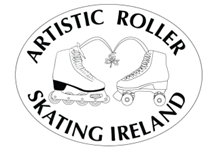 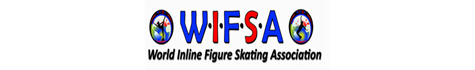 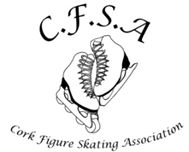 Killarney Guest House:Western Road, Cork Phone: 00353214270290Email: info@killarneyhouse.com  Website: http://killarneyhouse.com/Sheila’s Hostel: (would require a bus to the venue)4 Belgrave Place, Wellington Road, Cork City Phone 00353214505562Email http: info@sheilashostel.ie Website http://www.sheilashostel.ie/ Jury’s Inn:(would require a bus to the venue)Anderson’s Quay, Cork. Phone 00353214943000Email  jurysinncork@jurysinns.com  Website www.jurysinns.com For further information about accommodation please keep an eye on our Facebook page https://www.facebook.com/InlineArtisticWorldOpenEuropeanChampionships2018 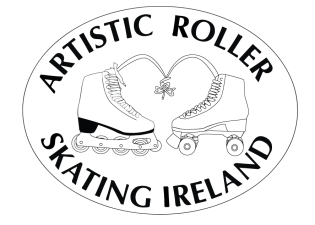 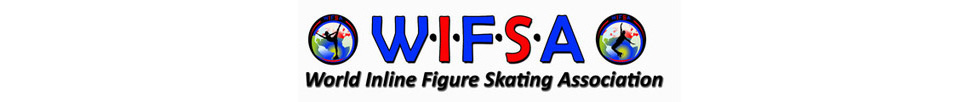 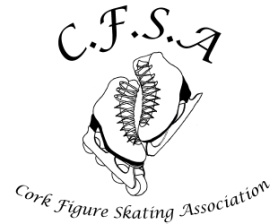 